Федеральный закон Российской Федерации от 27 декабря 2009 г. N 344-ФЗ "О внесении изменений в статью 27 Федерального закона "Об обязательном страховании гражданской ответственности владельцев транспортных средств"Опубликовано 29 декабря 2009 г.Принят Государственной Думой 23 декабря 2009 годаОдобрен Советом Федерации 25 декабря 2009 годаСтатья 1Внести в пункт 2 статьи 27 Федерального закона от 25 апреля 2002 года N 40-ФЗ "Об обязательном страховании гражданской ответственности владельцев транспортных средств" (Собрание законодательства Российской Федерации, 2002, N 18, ст. 1720; 2005, N 30, ст. 3114) изменения, дополнив его абзацами следующего содержания:"При недостаточности средств, направленных членами профессионального объединения из резервов гарантий, требования потерпевших о компенсационных выплатах, предусмотренных подпунктами "а" и "б" пункта 1 и пунктом 2 статьи 18 настоящего Федерального закона, удовлетворяются профессиональным объединением за счет средств, направленных членами профессионального объединения из резервов текущих компенсационных выплат (пункт 3 статьи 22 настоящего Федерального закона), а также средств, полученных от реализации профессиональным объединением права требования, предусмотренного пунктом 1 статьи 20 настоящего Федерального закона.При недостаточности средств, направленных членами профессионального объединения из резервов текущих компенсационных выплат, требования потерпевших о компенсационных выплатах, предусмотренных подпунктами "в" и "г" пункта 1 статьи 18 настоящего Федерального закона, удовлетворяются профессиональным объединением за счет средств, направленных членами профессионального объединения из резервов гарантий (пункт 3 статьи 22 настоящего Федерального закона), а также средств, полученных от реализации профессиональным объединением права требования, предусмотренного пунктом 2 статьи 20 настоящего Федерального закона.".Статья 2Положения абзацев третьего и четвертого пункта 2 статьи 27 Федерального закона от 25 апреля 2002 года N 40-ФЗ "Об обязательном страховании гражданской ответственности владельцев транспортных средств" (в редакции настоящего Федерального закона) применяются до 31 декабря 2011 года включительно.ПрезидентРоссийской ФедерацииД. Медведев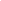 